MENÚ MAYO 2024Menu diario: ● Entrada, segundo y refresco S/. 16.00 ● Segundo y refresco S/. 12.00 ● Pollo a la plancha+refresco S/. 15.00 Informes: 919032650 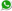 Email: rositaisabel.turicara@gmail.com 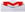 Medios de pago: • CTA. AHORROS BCP M.N. 47504927817050, CCI 00247510492781705027, a nombre de: Faira Laurita Jaime Masías • CTA. CTE. INTERBANK M.N. 720-3003967248, CCI 003-720-003003967248-07, ROSITAISABEL  : Cel.919032650 Cel. 919032650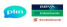 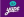 LUNES MARTESMIÉRCOLES JUEVESVIERNES 01/05-Papa a la huancaína-Tallarines rojos con pollo hornado- Refresco02/05-Ensalada fresca-Arroz con ají de gallina-Refresco03/05-Sopa res-Arroz con pescado frito y lenteja-Refresco06/05-Huevitos a la huancaína-Arroz con pollo con zarza criollo-Refresco07/05-Ensalada Popeye-Arroz con milanesa y puré de papa-Refresco08/05-Ensalada Cesar-Arroz con asado y puré de espinaca- Refresco09/05-Ensalada palta-Arroz con lomo saltado y papas fritas-Refresco10/05-Ensalada fresca-Arroz con chicharrón pescado y frejol-Refresco13/05-Ensalada de palta -Arroz con caucau pollo-Refresco14/05-Ensalada Rusa-Arroz con bistec apanado y frejol chileno-Refresco15/05-Palta rellena-Tallarines a la boloñesa-Refresco 16/05-Ocopa-Arroz con pavita y pepián-Refresco17/05-Ceviche-Arroz con pescado encebollado y menestra-Refresco20/05-Tequeños con guacamole-Arroz chaufa con pollo al sillao-Refresco21/05-Ensalada de fideos-Arroz con pavita y puré-Refresco22/05-Choclo a la huancaína-Arroz con estofado de res y alverja partida- Refresco23/05-Causa de pollo-Tallarines verde con bistec apanado-Refresco24/05-Chupe-Arroz con pescado apanado y alverja partida-Refresco27/05-Choclo a la huancaína-Arroz a la jardinera con guiso carne-Refresco28/05-Papa rellena-Arroz con filete pollo y locro-Refresco29/05-Ensalada verdura cocida-Arroz con carne encebollado y menestra- Refresco30/05-Causa a la huancaína-Arroz con pollo -Refresco31/05-Ceviche-Arroz con pescado frito y menestra-Refresco